Сумська міська радаVІІІ СКЛИКАННЯ XLIX СЕСІЯРІШЕННЯвід 31 січня 2024 року № 4427-МРм. СумиРозглянувши звернення громадян, розроблені та надані технічні документації  із землеустрою щодо встановлення (відновлення) меж земельної ділянки в натурі (на місцевості), відповідно до статей 12, 40, 79-1, 116, частин першої, другої статті 118, статей 120, 121, 122, пункту 5 частини п’ятої статті 186 Земельного кодексу України, статті 55 Закону України «Про землеустрій», частини четвертої статті 15 Закону України «Про доступ до публічної інформації», враховуючи рекомендації постійної комісії з питань архітектури, містобудування, регулювання земельних відносин, природокористування та екології Сумської міської ради (протокол від 12 грудня 2023 року № 75), керуючись пунктом 34 частини першої статті 26 Закону України «Про місцеве самоврядування в Україні», Сумська міська радаВИРІШИЛА:Затвердити технічні документації із землеустрою щодо встановлення (відновлення) меж земельної ділянки в натурі (на місцевості) та надати у власність земельні ділянки громадянам, які знаходяться у них в користуванні, для будівництва і обслуговування житлового будинку, господарських будівель і споруд згідно з додатком.Секретар Сумської міської ради					        Артем КОБЗАРВиконавець: Клименко ЮрійДодаток до рішення Сумської міської ради «Про надання у власність громадянам земельних ділянок, які знаходяться у них в користуванні (під домоволодінням) (Меркушина Т.О.,                            Юрченко А.О.)»від 31 січня 2024 року № 4427-МРСПИСОКгромадян, яким надаються у власність земельні ділянки для будівництва і обслуговування житлового будинку, господарських будівель і споруд за рахунок земель житлової та громадської забудови Сумської міської ради		Секретар Сумської міської ради													       Артем КОБЗАРВиконавець: Клименко Юрій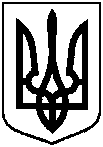 Про надання у власність громадянам земельних ділянок, які знаходяться у них в користуванні (під домоволодінням) (Меркушина Т.О., Юрченко А.О.)№ з/пПрізвище, ім’я, по батькові реєстраційний номер облікової картки платника податків або серія та номер паспортуАдреса земельної ділянки,кадастровий номерПлоща згідно з обміром,гаПередається у власність, га№ з/пПрізвище, ім’я, по батькові реєстраційний номер облікової картки платника податків або серія та номер паспортуАдреса земельної ділянки,кадастровий номерПлоща згідно з обміром,гаПередається у власність, га№ з/пПрізвище, ім’я, по батькові реєстраційний номер облікової картки платника податків або серія та номер паспортуАдреса земельної ділянки,кадастровий номерПлоща згідно з обміром,гаПередається у власність, га123451.Меркушина Тетяна Олексіївна,2725804162вул. Янки Купала, 42-Б5910136600:23:008:01070,08830,08832.Юрченко Артем Олександрович,3315010571вул. підполковника Андрія Авраменка(вул. 5-та Продольна), 645910136600:22:003:00060,02750,0275